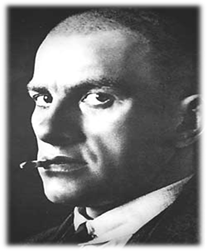 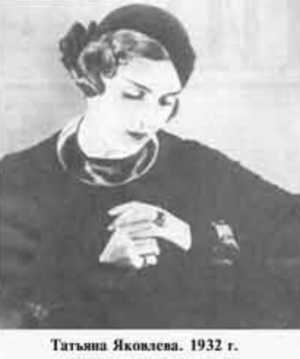 Письмо Татьяне Яковлевой В поцелуе рук  ли,   губ ли, в дрожи тела близких мне красный цвет   моих республик тоже должен  пламенеть. Я не люблю  парижскую любовь: любую самочку  шелками разукрасьте, потягиваясь, задремлю, сказав -  тубо - собакамозверевшей страсти. Ты одна мне ростом вровень, стань же рядом  с бровью брови, дай   про этот важный вечер рассказать  по-человечьи….. В черном небе молний поступь, Гром ругней  в небесной драме,- не гроза,а это просто ревность двигает горами. Глупых слов не верь сырью, не пугайся этой тряски,- я взнуздаю,  я смирю чувства отпрысков дворянских. Ревность, жены,слезы...  ну их!- вспухнут вехи,  впору Вию. Я не сам,  а я ревную за Советскую Россию.